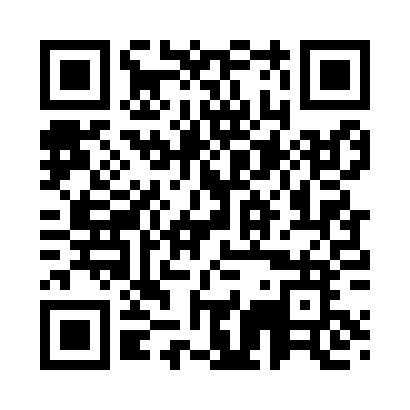 Prayer times for Tonussaare, EstoniaWed 1 May 2024 - Fri 31 May 2024High Latitude Method: Angle Based RulePrayer Calculation Method: Muslim World LeagueAsar Calculation Method: HanafiPrayer times provided by https://www.salahtimes.comDateDayFajrSunriseDhuhrAsrMaghribIsha1Wed2:485:151:106:269:0611:242Thu2:475:121:096:279:0811:253Fri2:465:101:096:289:1011:264Sat2:455:071:096:309:1211:275Sun2:445:051:096:319:1511:286Mon2:435:021:096:329:1711:297Tue2:425:001:096:349:1911:308Wed2:414:571:096:359:2211:319Thu2:404:551:096:369:2411:3210Fri2:394:531:096:389:2611:3311Sat2:384:501:096:399:2911:3412Sun2:374:481:096:409:3111:3513Mon2:364:461:096:419:3311:3614Tue2:354:441:096:439:3511:3715Wed2:344:411:096:449:3711:3816Thu2:334:391:096:459:4011:3817Fri2:334:371:096:469:4211:3918Sat2:324:351:096:479:4411:4019Sun2:314:331:096:489:4611:4120Mon2:304:311:096:509:4811:4221Tue2:294:291:096:519:5011:4322Wed2:294:271:096:529:5211:4423Thu2:284:251:096:539:5411:4524Fri2:274:241:096:549:5611:4625Sat2:274:221:096:559:5811:4726Sun2:264:201:106:5610:0011:4827Mon2:264:191:106:5710:0211:4828Tue2:254:171:106:5810:0311:4929Wed2:244:151:106:5910:0511:5030Thu2:244:141:106:5910:0711:5131Fri2:234:131:107:0010:0911:52